مركز الدراسات الإستراتيجية والدولية / جامعة بغدادتعنوان النشاط المقُترح مع إدراج نوعه أزاء العنوان:(مؤتمر، ندوة، ورشة عمل، حلقة نقاشية)موعد الإنعقاد(يوم، شهر، سنة)مدة الانعقاد  (يوم –  يومان..)تخصص النشاط:علوم طبيعية، هندسية وتكنولوجياالعلوم الطبية والصحية، علومزراعية،علوم إجتماعية، علوم إنسانيةنبذة عن النشاطمكان الإنعقادالجهة المُنظمة(القسم – الفرع – الوحدة)جهات مُشاركة إن وجدت (كليات، جامعات، مؤسسات، وزارات...)الهاتف النقالالبريد الإلكتروني1ورشة عمل/ عودة العلاقات العراقية – السعودية وأثرها على الواقع الاقتصادي10/10/2024يوم واحداجتماعيستخصص الورشة لتسليط الضوء على تاريخ العلاقات العراقية – السعودية التي أثمرت حاليا  بتوقيع الاتفاق التنسيقي العراقي – السعودي  مركز الدراسات الإستراتيجية والدوليةقسم السياسات العامةلا يوجد07901835985Asaad.ridaa@copolicy.uodaghdad.edu.iq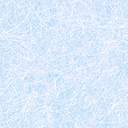 